Janet VelenovskyEastern US Regional Director Nominee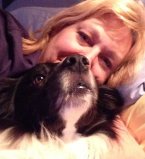 Janet is a past president of the International Association of Animal Behavior Consultants (IAABC) and the current chair of its Working Animals division. She is a Certified Dog Behavior Consultant (CDBC) and Associate Cat Behavior Consultant (ACCBC) with IAABC. Janet is also a Certified Professional Dog Trainer (CPDT-KA, “knowledge assessed”). She is a graduate of Purdue University’s 2004 DOGS course, and holds a Counseling Certificate from the San Francisco SPCA’s Academy for Dog Trainers. Janet is a Karen Pryor Academy Certified Trainer Partner (KPA CTP).In July, Janet had the honor of presenting a case study at the 2013 Veterinary Behavior Symposium of the American Veterinary Society of Animal Behavior in Chicago. All four of Janet’s dogs are registered therapy dogs. Oscar, Janet’s current Hope partner, is her second. Janet has competed in obedience, Rally, agility and Nosework with her dogs. She teaches classes in agility, Rally, and Nosework. Janet has been a proud member of Hope AACR since June 2005. She began as a canine handler with her Golden, Kaizen. After Kai passed in 2008, Janet continued in the role of Team Leader. She currently serves as Chair of the Education & Training committee and in October of 2013, Janet participated in her thirteenth workshop.